EXPOSICION COMUARTExposición COMUART 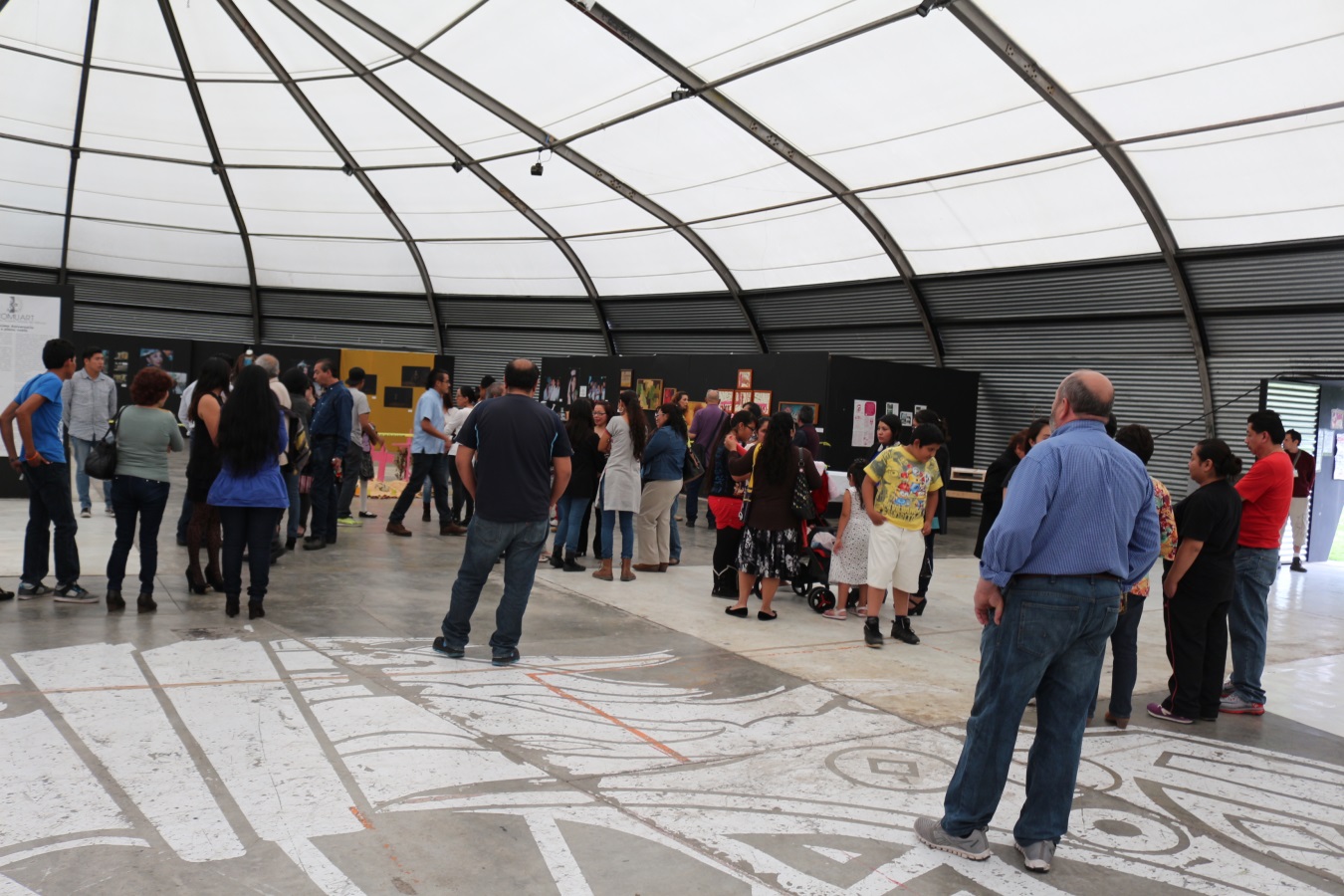 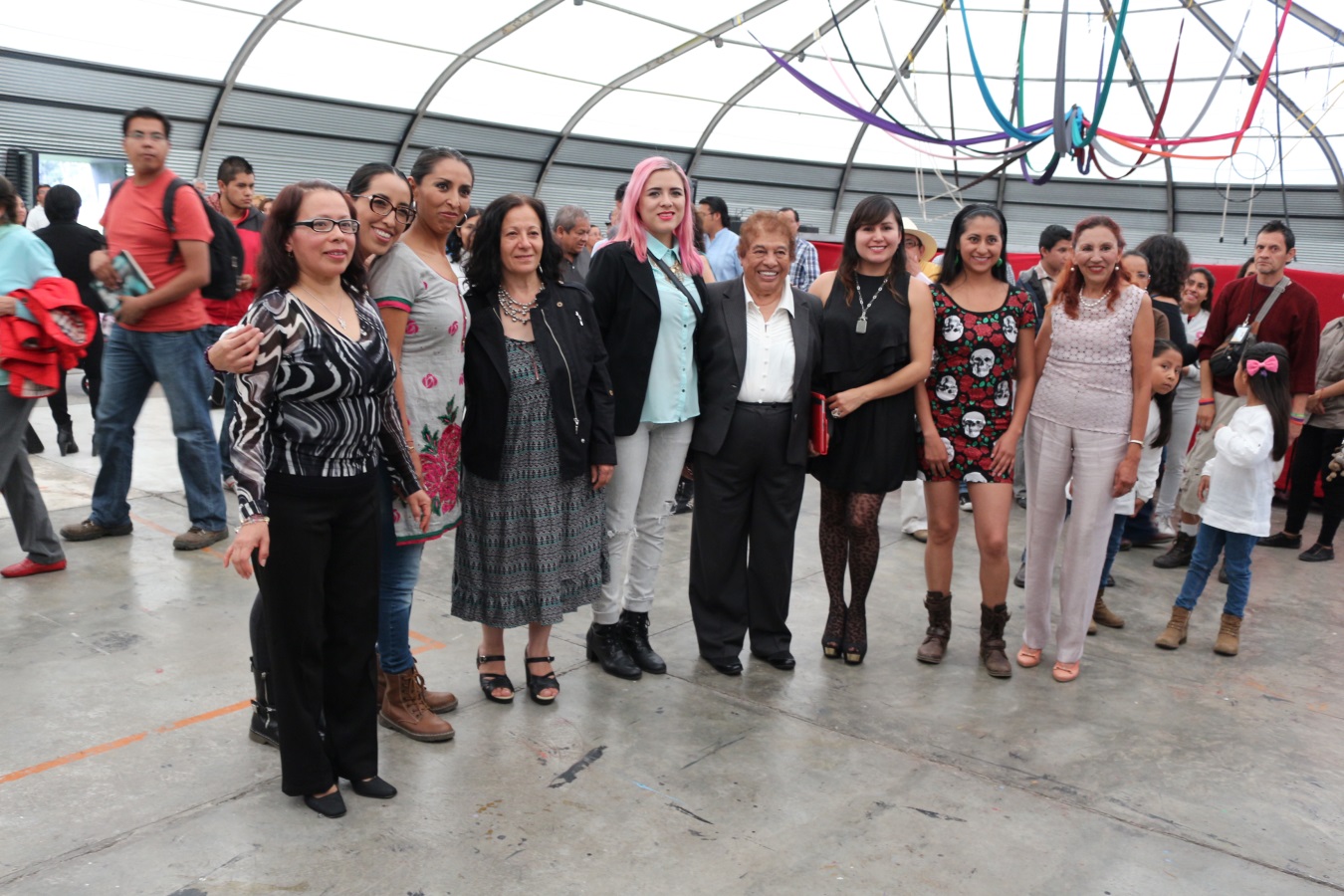 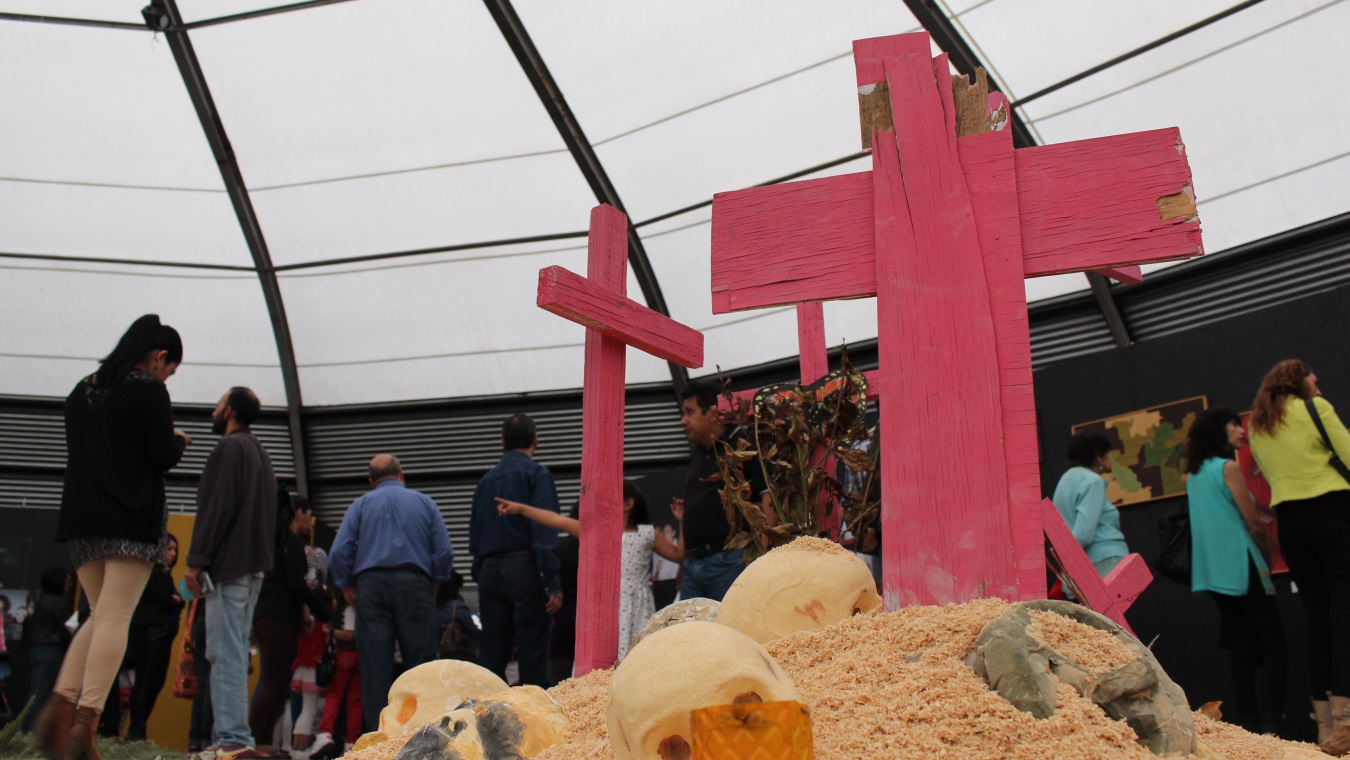 BISEXUALIDAD EN LA CIUDAD DE MEXICO  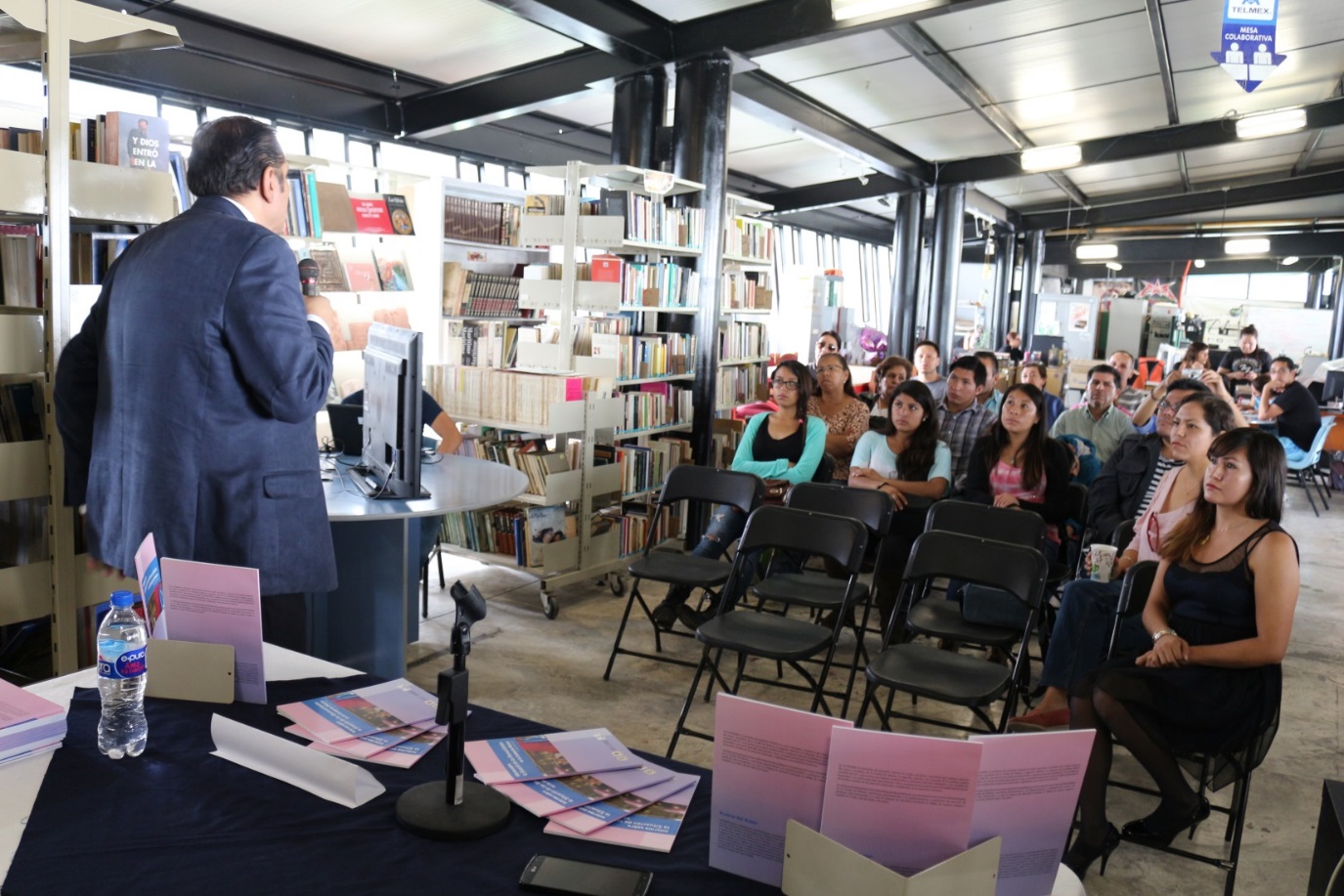 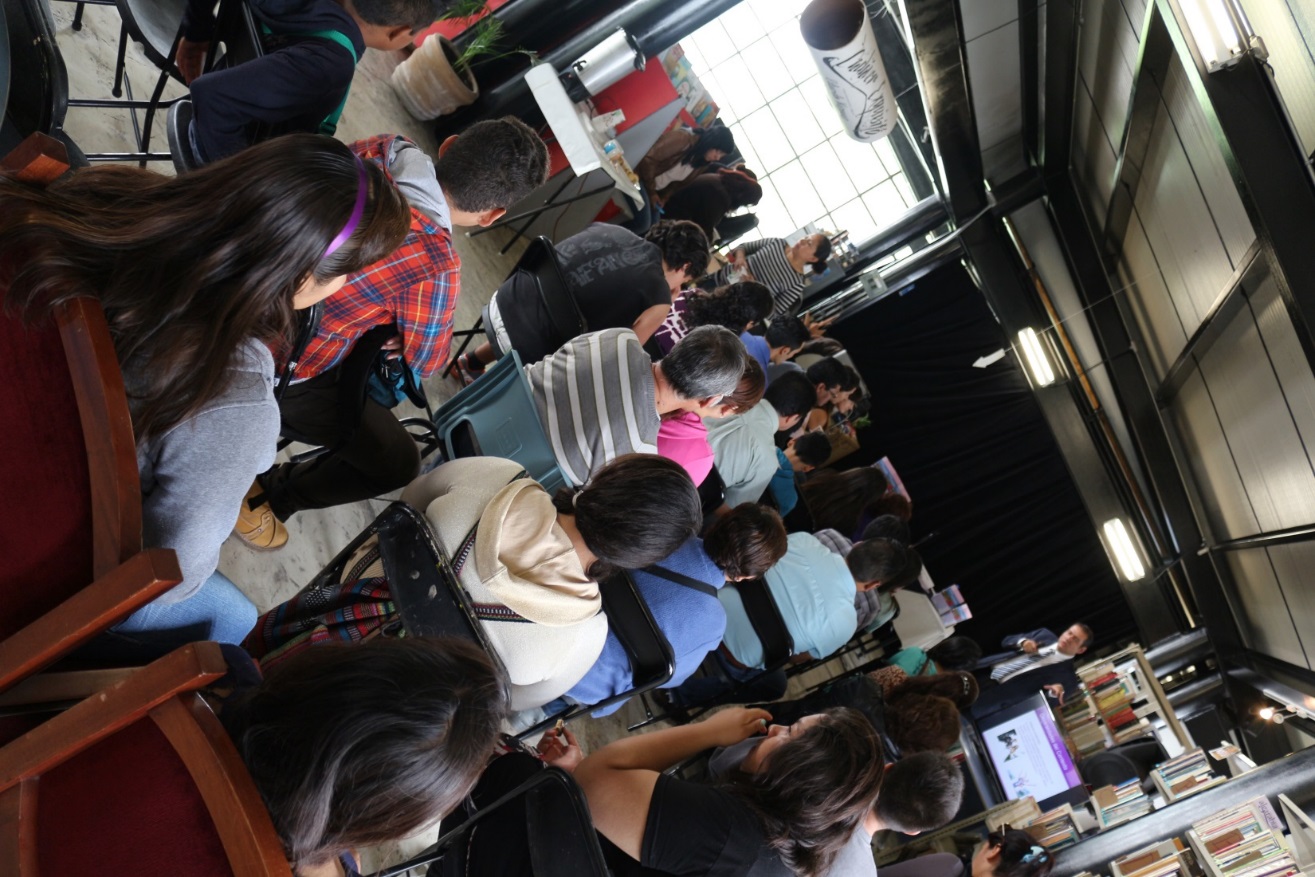 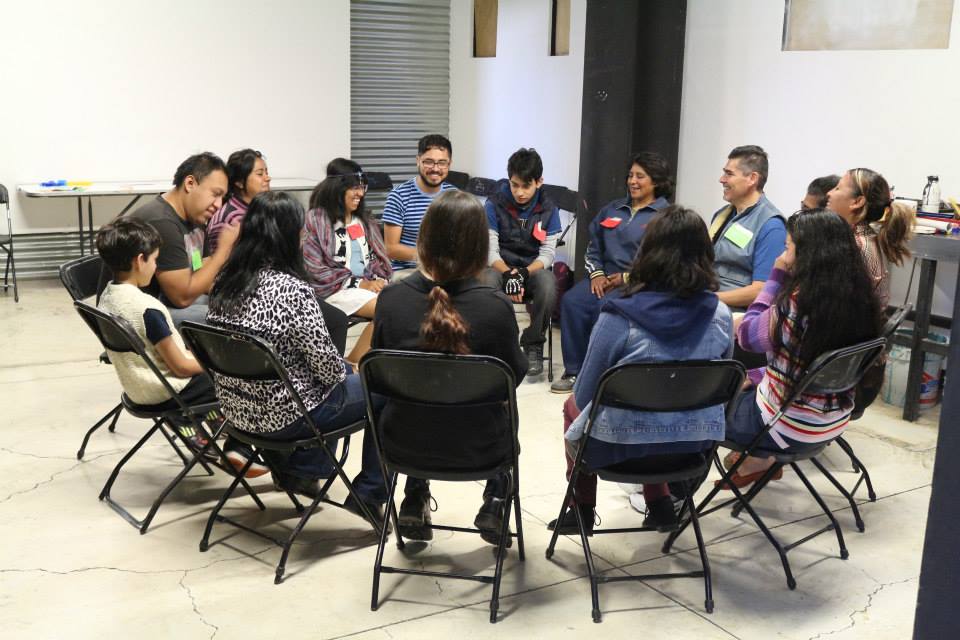 